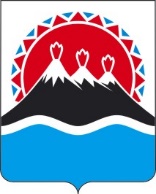 РЕГИОНАЛЬНАЯ СЛУЖБА ПО ТАРИФАМ И ЦЕНАМ  КАМЧАТСКОГО КРАЯП О С Т А Н О В Л Е Н И Е                   г. Петропавловск-КамчатскийВ соответствии с Федеральным законом Российской Федерации от 24.06.1998 № 89-ФЗ «Об отходах производства и потребления», постановлениями Правительства Российской Федерации  от 16.05.2016 № 424 «Об утверждении порядка разработки, согласования, утверждения и корректировки инвестиционных и производственных программ в области обращения с твердыми коммунальными отходами, в том числе порядка определения плановых и фактических значений показателей эффективности объектов, используемых для обработки, обезвреживания и захоронения твердых коммунальных отходов», от 30.05.2016 № 484 «О ценообразовании в области обращения с твердыми коммунальными отходами», от 14.11.2022 № 2053 «Об особенностях индексации регулируемых цен (тарифов) с 1 декабря 2022 г. по 31 декабря 2023 г. и о внесении изменений в некоторые акты Правительства Российской Федерации», приказом ФАС России от 21.11.2016 № 1638/16 «Об утверждении Методических указаний по расчету регулируемых тарифов в области обращения с твердыми коммунальными отходами», постановлением Правительства Камчатского края от 19.12.2008 № 424-П «Об утверждении Положения о Региональной службе по тарифам и ценам Камчатского края», протоколом Правления Региональной службы по тарифам и ценам Камчатского края от 18.11.2022 № ХХПОСТАНОВЛЯЮ:Внести в постановление Региональной службы по тарифам и ценам Камчатского края от 18.11.2020 № 202 «Об утверждении тарифов на захоронение твердых коммунальных отходов МУП «Бытсервис» для потребителей Эссовского и Анавгайского сельских поселений Быстринского муниципального района на 2021-2025 годы» следующие изменения:В наименовании части 1слова «для потребителей» исключить;приложения 1, 3 изложить в редакции согласно приложениям 1, 2 к настоящему постановлению.2. Тарифы, утвержденные на период с 01.01.2023 по 31.12.2023, указанные в приложении 2 к настоящему постановлению, вводятся в действие и применяются с 01.12.2022 года.3. Настоящее постановление вступает в силу с 1 декабря 2022 года.Приложение 1к постановлению Региональной службы по тарифам и ценам Камчатского краяот 18.11.2022 № ХХ«Приложение 1к постановлению Региональной службы по тарифам и ценам Камчатского краяот 18.11.2020 № 202»Производственная программа МУП «Бытсервис» в сфере захоронения твердых коммунальных отходов в Эссовском и Анавгайском сельских поселениях Быстринского муниципального района на 2021-2025 годыРаздел 1. Паспорт регулируемой организацииРаздел 2. Планируемый объем захоронения твердых коммунальных отходовРаздел 3. Перечень мероприятий производственной программыРаздел 4. Объем финансовых потребностей, необходимых для реализации производственной программы в сфере захоронения твердых коммунальных отходовРаздел 5. График реализации мероприятий производственной программы Раздел 6. Показатели эффективности объектов захоронения твердых коммунальных отходовПриложение 2к постановлению Региональной службы по тарифам и ценам Камчатского краяот 18.11.2022 № ХХ«Приложение 3к постановлению Региональной службы по тарифам и ценам Камчатского края от 18.11.2020 № 202»Тарифы на захоронение твердых коммунальных отходов МУП «Бытсервис» в Эссовском и Анавгайском сельских поселениях Быстринского муниципального района на 2021 – 2025 годы * МУП «Бытсервис» применяет упрощенную систему налогообложения[Дата регистрации]№[Номер документа]О внесении изменений в постановление Региональной службы по тарифам и ценам Камчатского края от 18.11.2020 № 202 «Об утверждении тарифов на захоронение твердых коммунальных отходов МУП «Бытсервис» в Эссовском и Анавгайском сельских поселениях Быстринского муниципального района на 2021-2025 годы»Временно исполняющий обязанности руководителя[горизонтальный штамп подписи 1]В.А. ГубинскийНаименование регулируемой организации Адрес Руководитель организацииРуководитель организацииРуководитель организацииКонтактный телефонНаименование регулируемой организации Адрес ДолжностьДолжностьФ.И.О.Контактный телефонМУП «Бытсервис»684350, Камчатский край, Быстринский район, с. Эссо, ул. Терешковой, д. 1ДиректорДиректорМалашок Максим Владимирович(841542) 21-7-57Наименование органа регулированияАдрес Руководитель организацииРуководитель организацииРуководитель организацииКонтактный телефонНаименование органа регулированияАдрес ДолжностьФ.И.О.Ф.И.О.Контактный телефонРегиональная служба по тарифам и ценам Камчатского края 683003, г. Петропавловск-Камчатский, ул. Ленинградская, 118Врио руководителяВрио руководителяГубинский Владимир Александрович(84152)42-83-81N  
п/пПоказатели           
производственной программыЕд.     
изм.2021 год2022 год2023 год2024 год2025 годN  
п/пПоказатели           
производственной программыЕд.     
изм.2021 год1234561. Объем твердых коммунальных отходов                  тыс. м37,920807,4947,4947,4947,4941.1в пределах норматива по накоплениютыс. м37,920807,4947,4947,4947,4941.2сверх норматива по накоплениютыс. м3-----N  
п/пНаименование 
мероприятияСрок реализации мероприятийФинансовые  потребности 
на реализацию
мероприятий, тыс. руб.N  
п/пНаименование 
мероприятияСрок реализации мероприятийФинансовые  потребности 
на реализацию
мероприятий, тыс. руб.12341.Текущая эксплуатация объектов захоронения твердых коммунальных отходов2021 год2107,731.Текущая эксплуатация объектов захоронения твердых коммунальных отходов2022 год2717,551.Текущая эксплуатация объектов захоронения твердых коммунальных отходов2023 год2880,601.Текущая эксплуатация объектов захоронения твердых коммунальных отходов2024 год3015,991.Текущая эксплуатация объектов захоронения твердых коммунальных отходов2025 год3136,632.Текущий и (или) капитальный ремонт объектов, используемых для захоронения твердых коммунальных отходов2021 год-2.Текущий и (или) капитальный ремонт объектов, используемых для захоронения твердых коммунальных отходов2022 год-2.Текущий и (или) капитальный ремонт объектов, используемых для захоронения твердых коммунальных отходов2023 год-2024 год-2025 год-N  
п/пПоказателиГодтыс. руб.12341.Необходимая валовая выручка2021 год2928,082.Необходимая валовая выручка2022 год2799,893.Необходимая валовая выручка2023 год2 898,214.Необходимая валовая выручка2024 год3 042,955.Необходимая валовая выручка2025 год3 131,70Nп/пНаименование мероприятияГодСрок выполнения мероприятий производственной программы (тыс. руб.)Срок выполнения мероприятий производственной программы (тыс. руб.)Срок выполнения мероприятий производственной программы (тыс. руб.)Срок выполнения мероприятий производственной программы (тыс. руб.)Nп/пНаименование мероприятияГод1 квартал2 квартал3 квартал4 квартал.12345671.Текущая эксплуатация объектов захоронения твердых коммунальных отходов2021 год526,93526,93526,94526,931.Текущая эксплуатация объектов захоронения твердых коммунальных отходов2022 год679,39679,39679,39679,391.Текущая эксплуатация объектов захоронения твердых коммунальных отходов2023 год720,15720,15720,15720,151.Текущая эксплуатация объектов захоронения твердых коммунальных отходов2024 год754,00754,00754,00754,001.Текущая эксплуатация объектов захоронения твердых коммунальных отходов2025 год784,16784,16784,16784,162.Текущий и (или) капитальный ремонт объектов, используемых для захоронения твердых коммунальных отходов2021 год----2.Текущий и (или) капитальный ремонт объектов, используемых для захоронения твердых коммунальных отходов2022 год----2.Текущий и (или) капитальный ремонт объектов, используемых для захоронения твердых коммунальных отходов2023 год----2.Текущий и (или) капитальный ремонт объектов, используемых для захоронения твердых коммунальных отходов2024 год----2.Текущий и (или) капитальный ремонт объектов, используемых для захоронения твердых коммунальных отходов2025 год----N  
п/пНаименование показателяЕд.     
изм.2021 год2022 год2023 год2024 год2025 год1234561.Доля проб подземных вод, почвы и воздуха, отобранных по результатам производственного экологического контроля, не соответствующих установленным требованиям, в общем объеме таких проб %000002.Количество возгораний твердых коммунальных отходов в расчете на единицу площади объекта, используемого для захоронения твердых коммунальных отходовшт/га00000№ п/пПериод регулированияПериод регулированияТариф на захоронение твердых коммунальных отходов*№ п/пгодпериодруб./куб.м.123412021с 01.01.2021 по 30.06.2021369,6712021с 01.07.2021 по 31.12.2021369,6722022с 01.01.2022 по 30.06.2022369,6722022с 01.07.2022 по 31.12.2022377,5632023с 01.01.2023 по 31.12.2023386,7342024с 01.01.2024 по 30.06.2024386,7342024с 01.07.2024 по 31.12.2024416,1952025с 01.01.2025 по 30.06.2025416,1952025с 01.07.2025 по 31.12.2025419,59